СОВЕТ ДЕПУТАТОВ муниципального образования ЧЕРКАСский сельсовет Саракташского района оренбургской области   третий созывР Е Ш Е Н И ЕВнеочередного тридцать девятого заседания Совета депутатов муниципального образования Черкасский сельсовет третьего созыва14 февраля 2020 года                         с. Черкассы                                    №  201О принятии  объектов недвижимости из собственности муниципального образования Саракташский район Оренбургской области в собственность муниципального образования Черкасский сельсовет Саракташского района Оренбургской области.          В соответствии Федеральным законом от 06.10.2003 года № 131-ФЗ «Об общих принципах организации местного самоуправления в Российской Федерации», статьёй  22 Устава  муниципального образования Черкасский сельсовет, решением Совета депутатов муниципального образования Саракташский район  от 26.12.2019 № 443 «О передаче  объектов недвижимости из собственности муниципального образования Саракташский район Оренбургской области в собственность муниципальных образований  Саракташского района Оренбургской области», в целях предоставления жилых помещений  детям – сиротам и детям оставшимся без попечения родителей, по договорам специализированного найма жилого помещения.     Совет депутатов муниципального образования Черкасский сельсоветРЕШИЛ:         1. Утвердить перечень объектов недвижимости, принимаемых из собственности муниципального образования Саракташский район Оренбургской области в собственность муниципального образования Черкасский сельсовет Саракташского района Оренбургской области, согласно приложению.           2. Контроль  за  исполнением данного решения возложить  на постоянную комиссию Совета депутатов сельсовета по бюджетной, налоговой и финансовой политике, собственности и экономическим вопросам, торговле и быту (Айдамирова В.А).                            3. Настоящее решение вступает в силу после дня его обнародования и  подлежит размещению на официальном сайте администрации муниципального образования Черкасский сельсовет Саракташского района Оренбургской области в сети «Интернет». Председатель Совета депутатов,Глава муниципального образования				    Т.В. Кучугурова.  Приложение к решению Совета депутатовмуниципального образованияЧеркасский сельсоветот 14.02.2020  № 201                           Переченьимущества,  передаваемого  из собственности  муниципального образования Саракташский район Оренбургской области  в  собственность муниципального образования  Черкасский сельсовет Саракташского района Оренбургской области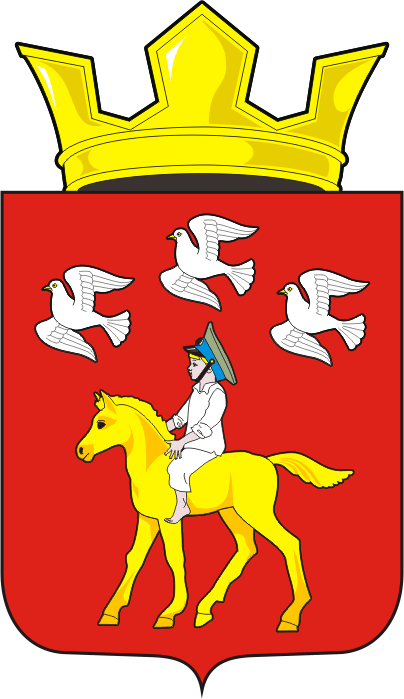 Разослано:Администрации Саракташского района, администрации сельсовета, прокуратуре района,  постоянной комиссии, места для обнародования, официальный сайт администрации сельсовета, в дело.Наименование и характеристика имуществаАдрес (местонахождение) объектаСтоимость, руб.ПРИНИМАЕМОЕ ИМУЩЕСТВОПРИНИМАЕМОЕ ИМУЩЕСТВОПРИНИМАЕМОЕ ИМУЩЕСТВОЖилой помещение с кадастровым номером   56:26:1902001:723, площадь 33.0 кв.м., этаж № 1Оренбургская область, Саракташский  район, с. Александровка, ул. Западная, д. 1 а, кв. 8стоимость 927300,00 руб (девятьсот двадцать семь тысяч триста рублей) 00 копеек.Земельный участок с кадастровым номером   56:26:1902001:183, общая долевая собственность, № 5626:1902001:183-56/011/2019-42 от 23.12.2019, доля в праве общей долевой собственности пропорциональна размеру общей площади квартиры  56:26:1902001:723установлено относительно ориентира, расположенного в границах участка. Ориентир жилой дом. Почтовый адрес ориентира: Российская Федерация, Оренбургская область, Саракташский  муниципальный район, сельское поселение Черкасский сельсовет, село Александровка, ул. Западная, д.1 астоимость 927300,00 руб (девятьсот двадцать семь тысяч триста рублей) 00 копеек.